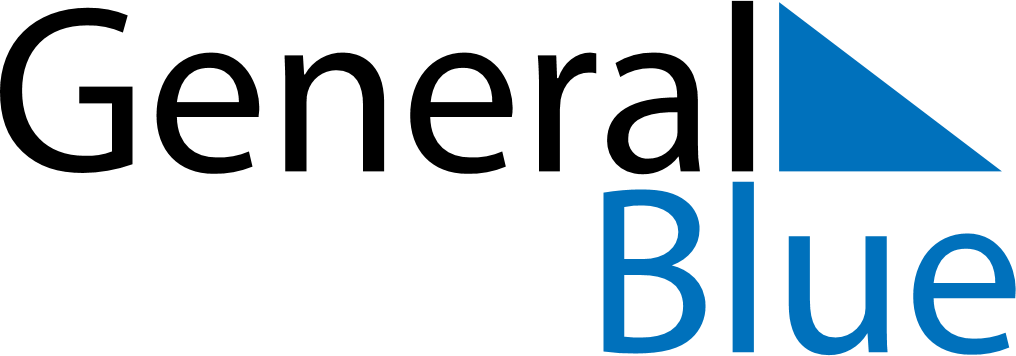 November 2023November 2023November 2023November 2023BelizeBelizeBelizeSundayMondayTuesdayWednesdayThursdayFridayFridaySaturday123345678910101112131415161717181920212223242425Garifuna Settlement Day2627282930